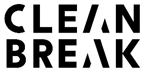 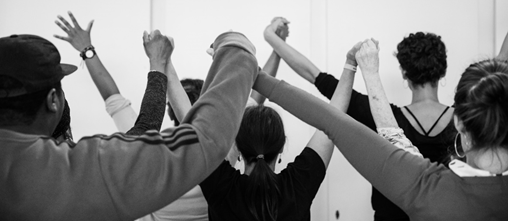 Young Artist Development ProgrammeThis programme is for young women aged 18 – 30 who have experience of, or who are on the fringes of, the Criminal Justice System and want to develop their performance skills and gain an insight into the theatre industry. The programme takes place over nine months focusing on nurturing and supporting new talent and giving a platform to under-represented women artists to both perform new work and create their own original work. CriteriaTo be eligible for the Young Artist Development Programme, you must:Be aged 18 – 30 Self-identify as a womanHave experience of the Criminal Justice System, (including arrest, imprisonment, or probation) or be on the fringes of it due to drug/alcohol and or mental health issues.Have previous experience participating in a drama project or equivalent.   Be passionate about acting and interested in pursuing performing as a career.Be ready to commit and be responsible for your own self-development.Be able to attend weekly day time sessions between October 2021 – July 2022. If you are unsure if any of the above describes you or if you are generally unsure about your suitability for the Young Artists Development Programme, please get in touch and we will be more than happy to speak with you.The Offer The Young Artist Development Programme is structured across three seasons taking place over a nine-month period. Each season focuses on an essential aspect of performance, gradually building to support participants to create their own work and become equipped for successful careers in the arts. StructureCommitment Artists completing the programme will be expected to commit a total of eight hours a week in Season One and Two. This will be split between five hours at Clean Break and three hours independent work. In Season Three, artists will be expected to commit up to fifteen hours per week, rehearsing and performing.Additional benefits: Theatre visitsAccess to industry professional mentorsBook allowance 1-1 pastoral supportTravel fares, lunch and childcare provided TO APPLYPlease email the completed application form below to: participation@cleanbreak.org.uk  by 12:00 pm on Monday 13 September If your application is successful, you will be invited to an audition workshop on        11:00 am – 1:00 pm on Monday 20 September.If you would like any further information on Clean Break’s Young Artist Development Programme please feel free to contact us via email at participation@cleanbreak.org.uk We look forward to hearing from you and good luck!NOTE FOR REFERRAL PARTNERS: Please only refer young women who have some experience of theatre or drama, who are interested in pursuing a career in the arts and who are ready to commit to the full schedule of activities as listed above.YOUNG ARTIST DEVELOPMENT PROGRAMME APPLICATION FORMYOUR DETAILSFirst name ………………………………………..  Last name…………………………………...Address ……………………………………….……………………………..……………………….......Post code ………………………………………..    Gender…………………………………….....Date of Birth …………………………………..…    Age……………………………………………Mobile No. ………………………………………...............................................................Email ……………………………………..…………………………………………………………..I prefer to be contacted by (Tick as appropriate): Mobile phone    Email  WhatsApp  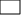 Ethnicity …………………………………………………………………………………………….Do you consider yourself disabled? ………………………………….....................Do you have any access or learning needs that we need to consider? …………………...............................................…………………...............................................If yes, please specify ………………………...............................................……………... …………………...............................................…………………............................................... EXPERIENCE Please give any details of any previous acting or other relevant experience…………………………………………………………………………………………………………………………………………………………………………………………………………………………………………………………………………………………………………………………………………………………………………………………………………………………………………………………………………………………………………………………………………………………………………………………………………What do you hope to gain from this opportunity? ………………………………………………………………………………………………………………………………………………………………………………………………………………………………………………………………………………………………………………………………………………………………………………………………………………………………………………………………………………………………………………………………………………………………………………………………………………………………………………………………………………………………………………………………What challenges might you face in taking part in this programme?…………………………………………………………………………………………………………………………………………………………………………………………………………………………………………………………………………………………………………………………………………………………………………………………………………………………………………………………………………………… …………………………………………………………………………………………………………………………………………………………………………………………………………………………………………Please tell us about an actor/ performer who inspires you and why? …………………………………………………………………………………………………………………………………………………………………………………………………………………………………………………………………………………………………………………………………………………………………………………………………………………………………………………………………………………………………………………………………………………………………………………………………………Are you able to fully commit to this programme over 9 months? (please see season dates below)  Yes           No Season dates:4 October – 15 December 2021 10 January – 28 March 202225 April – 11 July 2022Are you able to attend the audition workshop on Monday 20 September, between 11:00 am – 1:00 pm?  Yes           No DeclarationI confirm that I would like to audition for the Young Artist Development Programme. Signed ……………………………………….…   Date ………………………………………………Please email this completed form to participation@cleanbreak.org.uk or post it to the address below: Participation / YADPClean Break 2 Patshull RoadKentish TownLondon NW5 2LBSeason:Date:Activities:Season One 6 October – 15 December 2021Developmental master classes, 1 to 1 support, access to industry professionals, audition skills and head shots.Season Two 10 January – 28 March 2022Development of a new play written by a professional playwright. The play will respond to themes presented by the group including issues of young women and incarceration.Season Three 25 April – 11 July 2022  Rehearsal and performing of the new play with a professional director. The production will be performed at two London theatre venues.